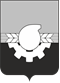 АДМИНИСТРАЦИЯ ГОРОДА КЕМЕРОВОПОСТАНОВЛЕНИЕ от 17.05.2023 № 1581О внесении изменений в постановление администрации города Кемерово от 01.11.2021 № 3104 «Об изъятии земельного участка и жилых помещений в многоквартирном доме по адресу: г. Кемерово, ул. Артельная, 3, для муниципальных нужд»В соответствии со статьями 279, 281 Гражданского кодекса Российской Федерации, статьей 49, Главой VII Земельного кодекса Российской Федерации, статьей 32 Жилищного кодекса Российской Федерации, статьей 16 Федерального закона от 06.10.2003 № 131-ФЗ «Об общих принципах организации местного самоуправления в Российской Федерации», руководствуясь статьей 45 Устава города Кемерово, в целях уточнения характеристик объектов недвижимого имущества, подлежащих изъятию:Внести следующие изменения в постановление администрации города Кемерово от 01.11.2021 № 3104 «Об изъятии земельного участка и жилых помещений в многоквартирном доме по адресу: г. Кемерово, ул.Артельная, 3, для муниципальных нужд» (далее – постановление): В пункте 1 приложения к постановлению слова «земельный участок с кадастровым № 42:24:0401030:491 площадью 383,52 кв.м» заменить словами «земельный участок с кадастровым № 42:24:0401030:490 площадью 1098,3 кв.м».2. Комитету по жилищным вопросам администрации города Кемерово (Н.В. Ильина) в течение десяти дней со дня принятия настоящего постановления направить его копии в Управление Федеральной службы государственной регистрации, кадастра и картографии по Кемеровской области-Кузбассу.3. Комитету по работе со средствами массовой информации (А.И.Боташева) в течение десяти дней со дня принятия настоящего постановления обеспечить официальное опубликование настоящего постановления и разместить настоящее постановление на официальном сайте администрации города Кемерово в информационно-телекоммуникационной сети «Интернет». 4. Контроль за исполнением настоящего постановления возложить на первого заместителя Главы города В.П. Мельника.Глава города                                                                                     Д.В. Анисимов